KONKURS ŚWIĄTECZNY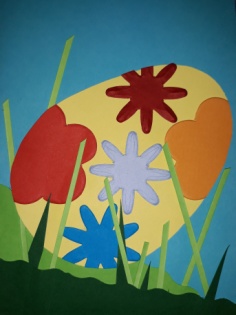 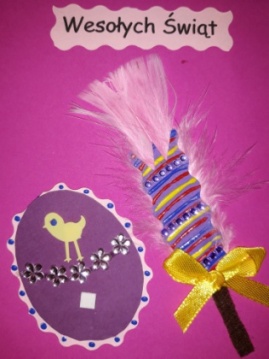 Serdecznie zapraszamy wszystkich chętnych uczniów naszej szkoły 
do wzięcia udziału w szkolnym konkursie wielkanocnym pod hasłem:„NAJPIĘKNIEJSZA OZDOBA WIELKANOCNA”(palma, stroik, pisanka, kartka świąteczna)Organizator konkursu: wychowawcy świetlicy szkolnejCele konkursu:Kultywowanie wśród uczniów tradycji świątecznych.Zachęcanie do działalności plastycznej na określony temat.Rozwijanie inwencji twórczej poprzez zastosowanie różnorodnych materiałów.Wzbudzanie emocji, radości i ożywienia w związku ze zbliżającymi się Świętami Wielkanocnymi.Regulamin: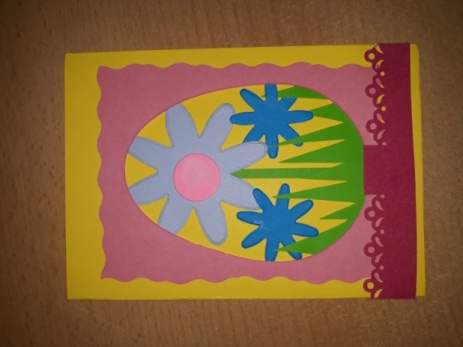 W konkursie mogą wziąć udział chętni uczniowie z kl. 0 - VIIIPrace będą oceniane w 2 kategoriach wiekowych:I kategoria - klasy 0 - IIIII kategoria - klasy IV - VIIIMateriały i technika wykonania pracy jest dowolna.Ozdoby mogą być wykonane samodzielnie lub z pomocą rodziców.Do wykonanej pracy należy dołączyć karteczkę z danymi uczestnika konkursu (imię, nazwisko, klasa). W przypadku kartki świątecznej, nie należy dokonywać na kartce żadnych wpisów, typu: życzenia, dane uczestnika.Prace należy dostarczyć wychowawcy do dnia 11 IV 2022r. Wykonane ozdoby oceni komisja. Najlepsze z nich zostaną nagrodzone. Przy ocenie będzie brana pod uwagę pomysłowość autora, estetyka wykonania i zgodność z tematem.Każdy uczestnik może wykonać tylko jedną pracę.Przyniesione ozdoby świąteczne przechodzą na własność szkoły.W konkursie nie będą oceniane prace wykonane w technice komputerowej.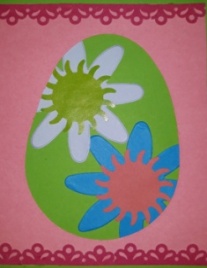 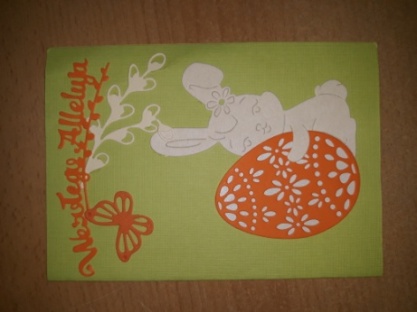 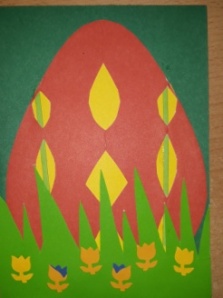 